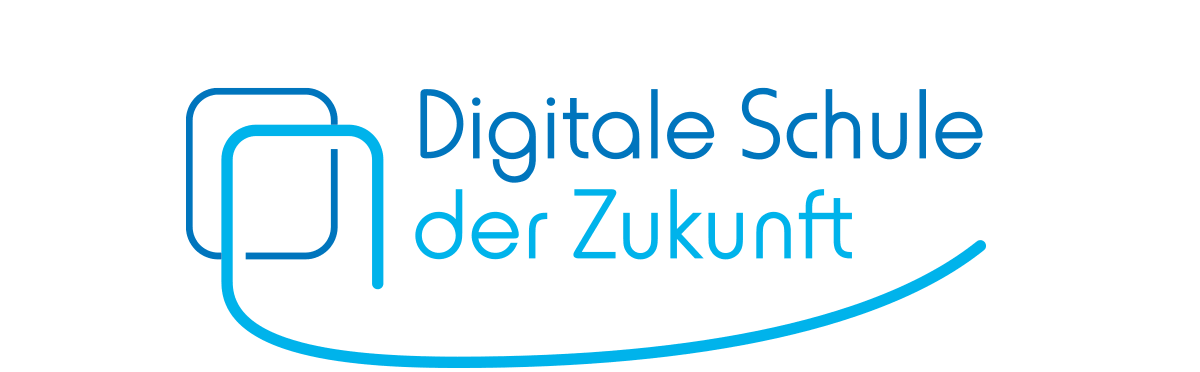 Tipps für die LehrkraftAktive Heranführungsweise an die Arbeit mit einem digitalen Heft„Ziel einer guten Heftführung“ thematisierenLernende bei der Unterrichtsdokumentation aktiv begleitenZoom vermeidenSchreiben mit liegenden Geräten übenEinarbeitungskonzept für die Lernenden entwickelnKlare Strukturen festlegenEinheitliche Vorgaben definierenBedienkompetenz schulenWorkflow der Lernenden begleiten, entlasten und strukturierenWorkflow einübenWorkflow überprüfenDokumente benennenArbeitsauftrag: Anwendung und Speicherort hinzufügenEigene Struktur überdenkenFeedback geben (lassen)Information an ElternBei einheitlichem System: Elternabend Erziehungspartnerschaft: EmpfehlungenWie funktioniert die Organisation der schulischen Unterlagen? Datei- und Ordnerstrukturen aufzeigenGibt es eine digitale Heftführung? Notizen-App vorstellenBei offenem System(altersgemäße) VorgabenRahmenbedingungenSpeicherungVerantwortungOrdnen: Struktur, Benennung, Dokumente aneinanderreihenSchreiben im LiegenZoom